第１号様式（第９条第１項）「横浜みどりアップ計画」樹林地維持管理助成事業　事前届出書  年　　月　　日（届出先）横浜市長                        　届出者  住所　　　　　　　　　　　　　　　　    　　    　　氏名                                 　　　　　　　（法人の場合は、名称・代表者の役職名及び氏名）　　　　　　　　　　　　　　　　    　　    　　電話　樹林地維持管理助成事業について、「横浜みどりアップ計画」による助成金の交付を受けたいので、横浜市樹林地維持管理助成事業要綱に基づき事前に届け出ます。（A4）・樹林地が道路・住宅に面している上、木が大きくなりすぎて道路・住宅側に傾いていて倒れると危険です。・また、道沿いに草が茂りすぎて不法投棄があり困っています・竹林が隣接地に越境しており、今後隣接地に侵入する恐れがあります。事業実施地番横浜市　　　　　　　　区事業実施地番緑地指定の種類☑　特別緑地保全地区                  □ 近郊緑地特別保全地区緑地指定の種類☑　緑地保存地区                      □　源流の森保尊地区緑地指定の種類地区計画緑地保全区域作業区分☑　樹木管理　　樹木の剪定　　　　約　　５　 　　本樹木の伐採　　　　約　　１　 　　本竹林の伐採　　　　約　　　　 　　本　または　約　　50　ｍ２樹林地内部の倒木・枯れ木の撤去処分　約　　１　　　本　または　約　　　　　ｍ３作業区分☑　草地管理　　　　 約　　200　　ｍ２作業区分☑　構造物の設置　　　　　　　　　　　不法投棄防止のためのフェンス設置　　　　延長　約　　40　ｍ　高さ　約 　1.5　ｍ　　　　土留めの設置　　延長　約　　　　ｍ　高さ　約　　　　ｍ１  届出理由(1)  樹木管理□倒木・落枝した場合、隣接する第三者の建物、道路、駐車場等（樹林地除く）まで危険がおよぶ恐れがある。☑枝が隣接する第三者の建物、道路、駐車場等（樹林地除く）まで越境している、または枝が電線に接触しているなどの障害がある。☑竹が隣接する第三者の敷地（樹林地含む）に侵入している、または侵入する恐れがある。☑倒木した樹木または積み置かれた木が第三者の敷地（樹林地含む）に危険が及び恐れがある。または樹林地の安全確保のための管理を行うにあたり、支障がある。(2)  草地管理     ☑不法投棄防止、防犯、放火防止等のため見通し確保のために、草刈を行う必要がある。(3)　構造物の設置　　 ☑隣接地（樹林地含む）及び樹林地内部の公衆用道路等一般の利用に供されている箇所に不法投棄や土砂流出の恐れがある。１  届出理由(1)  樹木管理□倒木・落枝した場合、隣接する第三者の建物、道路、駐車場等（樹林地除く）まで危険がおよぶ恐れがある。☑枝が隣接する第三者の建物、道路、駐車場等（樹林地除く）まで越境している、または枝が電線に接触しているなどの障害がある。☑竹が隣接する第三者の敷地（樹林地含む）に侵入している、または侵入する恐れがある。☑倒木した樹木または積み置かれた木が第三者の敷地（樹林地含む）に危険が及び恐れがある。または樹林地の安全確保のための管理を行うにあたり、支障がある。(2)  草地管理     ☑不法投棄防止、防犯、放火防止等のため見通し確保のために、草刈を行う必要がある。(3)　構造物の設置　　 ☑隣接地（樹林地含む）及び樹林地内部の公衆用道路等一般の利用に供されている箇所に不法投棄や土砂流出の恐れがある。２  添付図書　　　作業対象場所の詳細図２  添付図書　　　作業対象場所の詳細図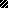 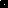 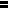 